MODULO ISCRIZIONE SELEZIONE SQUADRE LAZIOMODULO ISCRIZIONE SELEZIONE SQUADRE LAZIOMODULO ISCRIZIONE SELEZIONE SQUADRE LAZIOCOMITATO REGIONALE LAZIOSITO:  www.fitalazio.com    E-MAIL:   info@fitalazio.com  FACEBOOK: Fita Lazio – TaekwondoTUTTE LE INFORMAZIONI VERRANNO PUBBLICATE SUL SITO E SULLA PAGINA DI FACEBOOKCOMITATO REGIONALE LAZIOSITO:  www.fitalazio.com    E-MAIL:   info@fitalazio.com  FACEBOOK: Fita Lazio – TaekwondoTUTTE LE INFORMAZIONI VERRANNO PUBBLICATE SUL SITO E SULLA PAGINA DI FACEBOOKCOMITATO REGIONALE LAZIOSITO:  www.fitalazio.com    E-MAIL:   info@fitalazio.com  FACEBOOK: Fita Lazio – TaekwondoTUTTE LE INFORMAZIONI VERRANNO PUBBLICATE SUL SITO E SULLA PAGINA DI FACEBOOKCOMITATO REGIONALE LAZIOSITO:  www.fitalazio.com    E-MAIL:   info@fitalazio.com  FACEBOOK: Fita Lazio – TaekwondoTUTTE LE INFORMAZIONI VERRANNO PUBBLICATE SUL SITO E SULLA PAGINA DI FACEBOOKCOMITATO REGIONALE LAZIOSITO:  www.fitalazio.com    E-MAIL:   info@fitalazio.com  FACEBOOK: Fita Lazio – TaekwondoTUTTE LE INFORMAZIONI VERRANNO PUBBLICATE SUL SITO E SULLA PAGINA DI FACEBOOK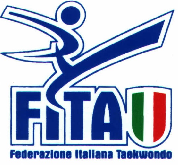 SOCIETA’:SOCIETA’:SOCIETA’:SOCIETA’:SELEZIONE SQUADRECA-A /JULUOGO:ROMALUOGO:ROMALUOGO:ROMADATA: 05/12/2015DATA: 05/12/2015DATA: 05/12/2015N°COGNOME             NOMECOGNOME             NOMECOGNOME             NOMEKGGRADOCLASSE:CA-A / JU ANNO DI NASCITASEXSEX1234567891011121314151617181920212223ATTENZIONE E OBBLIGATORIO  INDICARE IL NOME DEL COACH  O  DIRIGENTE SOCIALE  CHE  PRESENTA  GLI ATLETI ALLA SELEZIONEATTENZIONE E OBBLIGATORIO  INDICARE IL NOME DEL COACH  O  DIRIGENTE SOCIALE  CHE  PRESENTA  GLI ATLETI ALLA SELEZIONEATTENZIONE E OBBLIGATORIO  INDICARE IL NOME DEL COACH  O  DIRIGENTE SOCIALE  CHE  PRESENTA  GLI ATLETI ALLA SELEZIONEATTENZIONE E OBBLIGATORIO  INDICARE IL NOME DEL COACH  O  DIRIGENTE SOCIALE  CHE  PRESENTA  GLI ATLETI ALLA SELEZIONEATTENZIONE E OBBLIGATORIO  INDICARE IL NOME DEL COACH  O  DIRIGENTE SOCIALE  CHE  PRESENTA  GLI ATLETI ALLA SELEZIONEATTENZIONE E OBBLIGATORIO  INDICARE IL NOME DEL COACH  O  DIRIGENTE SOCIALE  CHE  PRESENTA  GLI ATLETI ALLA SELEZIONEATTENZIONE E OBBLIGATORIO  INDICARE IL NOME DEL COACH  O  DIRIGENTE SOCIALE  CHE  PRESENTA  GLI ATLETI ALLA SELEZIONEATTENZIONE E OBBLIGATORIO  INDICARE IL NOME DEL COACH  O  DIRIGENTE SOCIALE  CHE  PRESENTA  GLI ATLETI ALLA SELEZIONEATTENZIONE E OBBLIGATORIO  INDICARE IL NOME DEL COACH  O  DIRIGENTE SOCIALE  CHE  PRESENTA  GLI ATLETI ALLA SELEZIONEATTENZIONE E OBBLIGATORIO  INDICARE IL NOME DEL COACH  O  DIRIGENTE SOCIALE  CHE  PRESENTA  GLI ATLETI ALLA SELEZIONEATTENZIONE E OBBLIGATORIO  INDICARE IL NOME DEL COACH  O  DIRIGENTE SOCIALE  CHE  PRESENTA  GLI ATLETI ALLA SELEZIONENOME COACH / DIRIGENTE SOCIALE :NOME COACH / DIRIGENTE SOCIALE :NOME COACH / DIRIGENTE SOCIALE :SI PREGA DI COMPILARE IN DIGITALE E RINVIARE.NON STAMPARE E SCANERIZZARE.SI PREGA DI COMPILARE IN DIGITALE E RINVIARE.NON STAMPARE E SCANERIZZARE.SI PREGA DI COMPILARE IN DIGITALE E RINVIARE.NON STAMPARE E SCANERIZZARE.SI PREGA DI COMPILARE IN DIGITALE E RINVIARE.NON STAMPARE E SCANERIZZARE.SI PREGA DI COMPILARE IN DIGITALE E RINVIARE.NON STAMPARE E SCANERIZZARE.SI PREGA DI COMPILARE IN DIGITALE E RINVIARE.NON STAMPARE E SCANERIZZARE.SI PREGA DI COMPILARE IN DIGITALE E RINVIARE.NON STAMPARE E SCANERIZZARE.CONTATTO TELEFONICO:CONTATTO TELEFONICO:CONTATTO TELEFONICO:E-MAIL :E-MAIL :